§1973.  Responsibilities of the Chief Information Officer1.  Information technology leadership.  The Chief Information Officer shall:A.  Provide central leadership and vision in the use of information and telecommunications technology on a statewide basis;  [PL 2001, c. 388, §14 (NEW).]B.  Set policies and standards for the implementation and use of information and telecommunications technologies, including privacy and security standards and standards of the federal Americans with Disabilities Act, for information technology;  [PL 2005, c. 12, Pt. SS, §11 (AMD).]C.  Assist the Governor's Office and the commissioner with development and support of information technology-related legislation;  [PL 2001, c. 388, §14 (NEW).]D.  Identify and implement information technology best business practices and project management;  [PL 2005, c. 12, Pt. SS, §11 (AMD).]E.  Facilitate research and development activities to identify and establish effective information technology service delivery in State Government; and  [PL 2005, c. 12, Pt. SS, §11 (AMD).]F.  Facilitate interjurisdictional collaboration, services, sharing and initiatives among agencies, instrumentalities and political subdivisions of State Government and with other states and the Federal Government.  [PL 2005, c. 12, Pt. SS, §11 (NEW).][PL 2005, c. 12, Pt. SS, §11 (AMD).]2.  Information technology communications.  The Chief Information Officer shall provide information technology communications by serving:A.  As the lead advocate for information and telecommunications technology directions, policies, standards and plans for the executive branch and independent units of State Government, constitutional offices, the media and the general public;  [PL 2001, c. 388, §14 (NEW).]B.  As information technology liaison to the Governor's office;  [PL 2001, c. 388, §14 (NEW).]C.  As information technology liaison to the judicial branch;  [PL 2001, c. 388, §14 (NEW).]D.  As information technology liaison to the legislative branch; and  [PL 2001, c. 388, §14 (NEW).]E.  On boards and committees as appropriate and as needed.  [PL 2001, c. 388, §14 (NEW).][PL 2001, c. 388, §14 (NEW).]3.  Information technology planning.  In assisting with the development of an information technology plan, the Chief Information Officer shall:A.  Establish and manage the process for strategic information technology planning, including the approval of all departments' information technology plans;  [PL 2001, c. 388, §14 (NEW).]B.  Submit a report on the information technology planning process to the Governor and the Legislature at the beginning of each legislative session;  [PL 2001, c. 388, §14 (NEW).]C.  Ensure integration of the enterprise strategic plan with unit-level information technology planning processes; and  [PL 2001, c. 388, §14 (NEW).]D.  Develop, implement and monitor compliance with statewide standards and architecture.  [PL 2001, c. 388, §14 (NEW).][PL 2001, c. 388, §14 (NEW).]4.  Information technology financial performance management.  The Chief Information Officer shall develop an information technology financial performance management process to:A.  Protect current and future investments in information and telecommunications technologies in State Government;  [PL 2001, c. 388, §14 (NEW).]B.  Identify ways to use information and telecommunications technologies to reduce cost of government and improve service to customers;  [PL 2001, c. 388, §14 (NEW).]C.  Identify business process improvement priorities that will yield the greatest cost benefits to the State;  [PL 2001, c. 388, §14 (NEW).]D.  Develop and administer a statewide information technology financial management and budget planning process; and  [PL 2001, c. 388, §14 (NEW).]E.  Establish performance and other outcomes measures and cost benefit analyses for information technology.  [PL 2001, c. 388, §14 (NEW).][PL 2001, c. 388, §14 (NEW).]5.  Information technology procurement and contract management.  The Chief Information Officer shall:A.  Approve all major or nonstandard information and telecommunications technology initiatives, contracts and acquisitions, including enterprise initiatives; and  [PL 2001, c. 388, §14 (NEW).]B.  Approve the Division of Purchases' standards and evaluation procedures for standard information and telecommunications technology acquisitions and contracts.  [PL 2001, c. 388, §14 (NEW).][PL 2001, c. 388, §14 (NEW).]6.  Information technology resource management.  The Chief Information Officer shall establish a professional development plan with incentives and opportunities for the recruitment, retention, skill development and career advancement for information and telecommunications technology personnel.[PL 2001, c. 388, §14 (NEW).]SECTION HISTORYPL 2001, c. 388, §14 (NEW). PL 2005, c. 12, §SS11 (AMD). The State of Maine claims a copyright in its codified statutes. If you intend to republish this material, we require that you include the following disclaimer in your publication:All copyrights and other rights to statutory text are reserved by the State of Maine. The text included in this publication reflects changes made through the First Regular Session and the First Special Session of the131st Maine Legislature and is current through November 1, 2023
                    . The text is subject to change without notice. It is a version that has not been officially certified by the Secretary of State. Refer to the Maine Revised Statutes Annotated and supplements for certified text.
                The Office of the Revisor of Statutes also requests that you send us one copy of any statutory publication you may produce. Our goal is not to restrict publishing activity, but to keep track of who is publishing what, to identify any needless duplication and to preserve the State's copyright rights.PLEASE NOTE: The Revisor's Office cannot perform research for or provide legal advice or interpretation of Maine law to the public. If you need legal assistance, please contact a qualified attorney.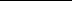 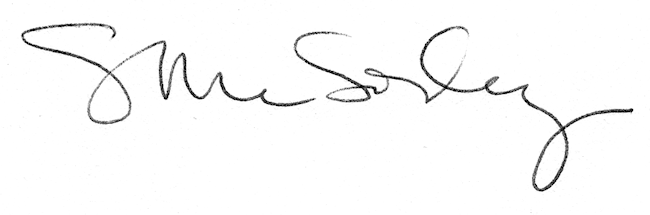 